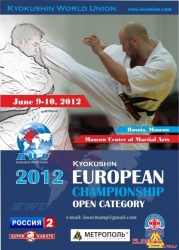 1-й Абсолютный Чемпионат Европы по Кёкусин KWUг. Москва, МЦБИ.9-10 июня 2012 г. ПРЕСС-РЕЛИЗПЕРВЫЙ В ИСТОРИИ ОБЪЕДИНЕННЫЙ АБСОЛЮТНЫЙ ЧЕМПИОНАТ ЕВРОПЫ ПО КИОКУСИНКАЙ СОСТОИТСЯ В МОСКВЕ!Всемирный Союз Киокусинкай (Kyokushin World Union, KWU) семимильными шагами идет к реализации поставленной грандиозной цели: объединению всех направлений самого массового вида контактного каратэ – Киокусинкай – и к включение его в программу соревнований «СПОРТАККОРД». Созданный 12 октября 2011 года в Москве по инициативе Ассоциации Киокусинкай России и Председателя ее Президиума – Министра природных ресурсов и экологии России Ю.П.Трутнева и зарегистрированный в олимпийской столице мира – Лозанне, Всемирный Союз делает следующий значительный шаг в этом направлении:8-10 июня Москва принимает первый в истории Абсолютный Чемпионат Европы, открытый для всех организаций Киокусинкай, а также родственных стилей каратэ.Участие в Открытом чемпионате Европы подтвердили представители всех крупнейших мировых организаций Киокусинкай:Kyokushin-kan International (KI). International Federation of Karate (IFK) World Karate Organization Shinkyokushinkai (WKO) Kyokushin World Federation (KWF) Большую заинтересованность в участии выразили представители многих других организаций и родственных стилей каратэ.Являясь по статусу Чемпионатом Европы, турнир фактически будет представлять собой неофициальный чемпионат мира, поскольку соберет не только представителей Старого Света (без ограничений от страны), включая и Россию, но и спортсменов с родины каратэ – Японии (не более 5 человек от каждой Федерации), а также уже подтвердивших свое участие спортсменов Африки (около 10 стран!), Северной Америки (США, Канада), Южной Америки (Чили, Бразилия), Южной и Юго-Восточной Азии (Индия, Малайзия) и Ближнего Востока (Иран, Ливан, Кувейт, Израиль и др).Россию будут представлять 11 сильнейший боец – по 7 от каждой организации – члена Ассоциации Киокусинкай России, подтвердившей участие. Среди участников – чемпионы и призеры чемпионатов мира и Европы!Подобное событие не имеет аналогов в современной истории Киокусинкай! Любители этого вида единоборств ждали его более 20 лет, с 1991 года, когда состоялся последний единый чемпионат мира Киокусинкай. Это событие станет, без преувеличения, одним из главных событий года в мире любительских единоборств.Мы приглашаем всех представителей средств массовой информации к сотрудничеству по освещению этого уникального события!Мы готовы рассмотреть любые варианты партнерства.Место проведенияг. Москва, Варшавское шоссе, 118, корп. 1, «Московский центр боевых искусств» (МЦБИ)Даты проведениямандатная комиссия, взвешивание, пресс-конференция – 8 июня 2012 года (время и место будет сообщено позднее) соревнования – 9-10 июня 2012 года, МЦБИ Адрес оргкомитета:107140 г. Москва, ул. Нижняя Красносельская, 4, офис 8тел.: 8-(499)-264-67-98e-mail: kwuchamp@gmail.comПо вопросам аккредитации и взаимодействия со СМИ обращаться:тел.: 8-(916)-3196537e-mail: ad@kyokushinkai.ruКонтактное лицо: Константин БелыйОБЪЯВЛЕННЫЕ СПОРТСМЕНЫ-УЧАСТНИКИ СБОРНЫХ ФЕДЕРАЦИЙ АКРФККР Кёкусин-кан1. Видюлин Андрей (Краснодарский край, тренер – Попов А.)2. Мицаев Магомед (Чеченская Республика, тренер – Косумов С.)3. Бутенко Владимир (Краснодарский край, тренер – Попов А.)4. Косумов Сулиман (Чеченская Республика, тренер – Мицаев М.)5. Коготыжев Андемир (Кабардино-Балкарская Республика, тренеры – Зрумов А., Гасташев Т.)6. Минбулатов Рашид (Москва, тренеры – Зрумов А., Джафаров Э.)7. Бесланеев Астемир (Кабардино-Балкарская Республика, тренеры – Зрумов А., Гасташев Т.)ФККР Синкёкусинкай1. Насиров Назар (Красноярский край, тренер – Насиров З.Г.) 2. Филиппов Евгений (Амурская область, тренер – Резник Р.С.) 3. Ершов Денис (Ульяновская область, тренер – Сизов Д.В.) 4. Блашников Василий  (Санкт-Петербург, тренер – Хидиров А.В.)5. Михайлов Евгений (Красноярский край, тренер – Казачишин В.Е.)6. Попов Руслан (Москва, тренер – Глушенков Б.В.) 7. Кравченко Николай (Москва, тренер – Белый К.В.)ФКР Кёкусин1. Хачатрян Арсен Манвелович (Кемерово, тренер – Исаев Р.Б.)2. Рафиков Александр Зуфарович (Кемерово, тренер – Исаев Р.Б.)3. Лушин Николай Александрович  (Томск,  тренеры - Ануфриев А.С., Полонский В.В.)4. Созин Андрей Юрьевич (Нижний Новгород, тренер – Горохов А.Ю.) 5. Коновалов Кирилл Сергеевич (Сургут,  тренер – Владимиров В.В.) 6. Перельман Михаил Анатольевич (Нальчик, тренер – Ахметов А.А.) 7. Межевцов Алексей Юрьевич (Москва, тренер – Котвицкий Д.Ю.)СПРАВКА-ИНФОРМАЦИЯВСЕМИРНЫЙ СОЮЗ КИОКУСИНКАЙKYOKUSHIN WORLD UNION - KWU Киокусинкай – первый в истории стиль контактного каратэ, созданный в 50-ые годы в Японии в противовес самому принципу «каратэ без контакта». За 50 лет Киокусинкай стал самым массовым стилем каратэ, легшим в основу всех без исключения современных стилей контактных единоборств, оказав громадное влияние на появление современного кикбоксинга и ММА.К сожалению, смерть в 1994 году основателя стиля японца Масутацу Ояма привела к разобщению некогда единой семьи Киокусинкай и появлению большого количества независимых организаций. В настоящее время в мире действует около 15 различных организаций, от крупнейших, объединяющих более 100 стран-членов, до небольших региональных независимых организаций.Россия с начала 21 века последовательно выступает за объединение Киокусинкай в рамках единой всемирной организации и последующего вступления в олимпийскую семью - «Спортаккорд» (GAISF), а в последствии и в число олимпийских видов спорта.В 2003 году в России была создана Ассоциация Киокусинкай России (АКР), в которую входят 5 общероссийских федераций Киокусинкай, представляющих наиболее крупные международный организации. Председателем Президиума АКР является Юрий Петрович Трутнев, 5 дан Киокусинкай, Министр природных ресурсов и экологии РФ. Накопив большой опыт в организаций взаимодействия различных организаций Киокусинкай, и по-настоящему объединив российский Киокусинкай, АКР выступила с инициативой создания Всемирного Союза Киокусинкай для проведения аналогичной работы в мировом масштабе. Основной задачей Всемирного Союза провозглашено содействие объединению и координация деятельности национальных спортивных организаций по продвижению Киокусинкай в международном олимпийском движении.Инициатива была поддержана многими крупнейшими мировыми организациями Киокусинкай. 12 октября 2011 года в Москве прошла Учредительная конференция Всемирного Союза Киокусинкай. Уже вскоре после этого, в декабре 2011 года, Первенство мира по Киокусинкай, было проведено в Москве под эгидой созданного Союза. А в 2012 году KWU был зарегистрирован в олимпийской столице мира – Лозанне (Швейцария).8-10 июня 2012 года ознаменует новый этап в работе Всемирного Союза Киокусинкай – Открытый Чемпионат Европы KWU станет первым в новейшей истории объединенным соревнованием всех организаций Киокусинкай среди мужчин .ПОЛОЖЕНИЕ1.      Место и сроки проведения соревнованийМесто проведения: г. Москва, Варшавское шоссе, д. 118, корп. 1,Московский Центр Боевых ИскусствСроки проведения: 08-11 июня 2012 годаМандатная комиссия: 08 июня 2012 с 15:00 до 17:00г. Москва, Варшавское шоссе, д. 118, корп. 1,Московский Центр Боевых Искусств Жеребьевка: Дата жеребьевки будет установлена в рабочем порядке оргкомитетом соревнований. После даты окончания приема заявок (25 апреля 2012 года) состоится закрытая жеребьевка с участием представителей всех международных организаций-членов KWU (АКР).  2.      Организация и руководство проведения Чемпионата Европы2.1  Организаторы соревнований- Kyokushin World Union- Министерство спорта, туризма и молодежной политики Российской Федерации- Общероссийская спортивная федерация «Ассоциация Киокусинкай России»  2.2 Главная судейская коллегияГлавный судья соревнований – Трутнев Юрий Петрович, 5 данЗаместитель главного судьи соревнований – Габбасов Рамиль Габдрауфович, 4 данГлавный секретарь соревнований – Михайлова Алёна Юрьевна  2.3 Организационный комитетПредседатель – Суворов Сергей ГеннадьевичАдрес оргкомитета:107140 г. Москва, ул. Нижняя Красносельская, 4, офис 8тел.: 8(499)264-67-98e-mail: kwuchamp@gmail.com  2.4 Организаторы соревнований за возможные травмы, полученные в рамках проведения соревнований, ответственности не несут.                        3. Требования к участникам соревнований и условия их допуска3.1 Условия, определяющие допуск спортсменов к соревнованиям:3.1.1 К спортивным соревнованиям допускаются спортсмены, прошедшие соответствующий отбор в своих национальных федерациях, в возрасте от 18 лет со стилевой квалификацией не ниже 4 кю.3.1.2 На мандатной комиссии руководитель команды предоставляет оригинал заявки, а каждый участник должен иметь следующие документы:-          документ, удостоверяющий личность (паспорт);-          допуск спортивного врача к участию в соревнованиях оформленный в заявке команды личной печатью врача и печатью спортивного диспансера (срок допуска 10 дней), либо оформленный в виде личной справки из физкультурно-спортивного диспансера, выданной не ранее 8 мая 2012 года.-          справка об отсутствии ВИЧ и гепатита;-          документ, подтверждающий спортивную и стилевую квалификацию;-          договор страхования от несчастного случая, действительный на момент соревнований (оригинал);-          полис обязательного медицинского страхования (оригинал);-          письменное заявление спортсмена – приложение № 2;-          заполненное приложение № 3.3.1.3 Каждый участник, допущенный к соревнованиям должен иметь:-          белое доги и пояс, соответствующий квалификации спортсмена;-          индивидуальную раковину на пах;-          капа (протектор ротовой полости) – по желанию.Если на зубах установлены брэкеты – капа обязательна.3.2 Состав участников и численный состав команды:-          официальный представитель команды;-          спортсмены-представители европейских стран – без квоты;-          спортсмены-представители Российской Федерации – до 5 человек от каждой федерации-члена АКР, прошедшие предварительный отбор в своих федерациях;-          спортсмены-представители Японии – до 5 человек от международной организации;-          спортсмены-представители других стран – до 3 человек от каждой страны от одной международной организации;-          врач команды (если таковой имеется);-          судьи – по 2 человека от каждой федерации-члена АКР. Имеющие опыт судейства соревнований подобного уровня и судейское звание не ниже «спортивный судья 1 категории»;-          судьи – до 4-х человек от каждой международной федерации, имеющие опыт судейства соревнований подобного уровня. Точное количество определяет оргкомитет соревнований.                    4. Программа соревнований4.1 Соревнования проводятся в следующих программах:  4.2 Расписание мероприятий:05 июня 2012 годаДата приезда судей06 июня 2012 годаСудейский семинар: с 11:00 до 17:0007 июня 2012 годаСудейский семинар: с 11:00 до 17:00  08 июня 2012 годаДата приезда командМандатная комиссия: с 15:00 до 17:00адрес: г. Москва, Варшавское шоссе, д. 118, корп. 1,м. Чертановская, Московский Центр Боевых ИскусствСудейский семинар: с 13:00 до 17:00адрес: г. Москва, Варшавское шоссе, д. 118, корп. 1,м. Чертановская, Московский Центр Боевых ИскусствОбщее собрание: 17:00  09 июня 2012 годаПредварительные поединки (до 1/8 финала): 10:00  10 июня 2012 годаТоржественное открытие соревнований: 11:00Тамишивари: 11:30Бои с 1/8 финала: 13:00Награждение победителей и призёров: 14:30Сайонара: 16:00  11 июня 2012 годаДата отъезда команд              5.     Регламент поединковКумитэ (мужчины):Отборочные бои: 2 мин. + 2 мин. + взвешивание (разница в весе должна составлять 10 кг и более) + 2 мин.Регламент боев, начиная с 1/8 финала: 3 мин. + 2 мин. + 2 мин. + взвешивание (разница в весе должна составлять 10 кг и более) + результат тамишивари + 2 мин.  Форма контроля времени поединка: Продолжительность поединка определяется путём контроля общей длительности времени поединка совокупно со временем на остановки по команде рефери, но без учёта времени на технические и медицинские остановки (т.н. «грязное» время поединка).  Тамишивари проводится у мужчин с 1/8 финала.Тамишивари 4 позиции:1)     сэйкен2)     кокато3)     сюто4)     хидзиНа упражнение 1 и 2 стойки укладываются на минимальную высоту. В упражнениях 3 и 4 стойки поднимаются на максимальную высоту (размеры стоек 20х40х60).При неявке спортсмена на татами после объявления его фамилии в течение 60 секунд спортсмену засчитывается поражение.Апелляции не предусмотрены.  6.     Условия подведения итоговСпортивные соревнования по кумитэ проводятся по системе с выбыванием после одного поражения, согласно правилам по Киокусинкай. Проигравшие полуфиналисты проводят бой за 3 место.Места с 5 по 8 распределяются следующим образом:7.     Награждение победителей и призеров7.1 Победители и призеры соревнований (1-8 место) награждаются медалями и дипломами, а также кубками соответствующих степеней.7.2 Тренера победителей награждаются дипломами.7.3 Дополнительно могут устанавливаться памятные призы спонсорами и другими организациями.                  8.     Антидопинговый контроль8.1 Призеры с 1 по 8 места будут проходить допинг-тест в соответствии с правилами Всемирного антидопингового агентства (ВАДА).  9.     Финансовые условия  9.1 Стартовый взнос не взимается9.2 Проводящая организация берет на себя следующие расходы:- проживание судей в гостинице Оргкомитета – с 5 по 11 июня 2012 года (размещение в 2-местных номерах, время заезда – 15:00, время выезда – 12:00)- завтрак для судей – с 6 по 11 июня 2012 года- обед для судей – с 6 по 10 июня 2012 года- обед для спортсменов и представителей  в дни турнира – 9 и 10 июня 2012 года- трансфер 8, 9 и 10 июня: гостиница Оргкомитета – МЦБИ – гостиница Оргкомитета9.3 Проезд к месту проведения турнира и проживание осуществляется за счет средств командирующей организации.  10. Заявки на участие10.1 Срок подачи заявок (приложение № 1): до 25 апреля 2012 годаВНИМАНИЕ!!! Вместе с заявкой на участие должны быть предоставлены следующие документы:1)     фото в доги (портретная фотография в электронном виде, формат tiff, разрешение 300 dpi)2)     приложение № 3 – заполненное на каждого спортсмена3)     заявка на проживание в гостинице (приложение № 4)4)     список судей  10.2 Заявки принимаются только установленной формы в печатном виде (приложение № 1). Заявка должна быть подписана президентом федерации-члена АКР, подающей заявку, подписана и заверена личной печатью врача, который обязан заверить допуск каждого спортсмена. Количество допущенных спортсменов в заявке указывается прописью.  Заявки принимаются по адресу:e-mail: kwuchamp@gmail.comКонтактный телефон: 8(499)264-67-98  10.3 Внимание!!! Для оформления вызова из Минспорттуризма России необходимо подать заявку в соответствии с инструкцией АКР по оформлению вызовов (на бланке спорткомитета субъекта РФ, с указанием ФИО спортсменов ТОЛЬКО из официального списка сборной команды РФ по киокусинкай на 2012 год, с указанием «Расходы за счет …») до 25 апреля 2012 года!   10.4 Оригинал заявки вместе со всеми необходимыми документами предоставляется представителем команды в мандатную комиссию.№ п/пВозрастная категория (дисциплина)Примечание1мужчины (кумитэ)абсолютная категория2мужчины (тамишивари)с 1/8 финалазанимает место спортсменпроигравший в ¼ финала спортсмену, занявшему место5 место1 место6 место2 место7 место3 место8 место4 место